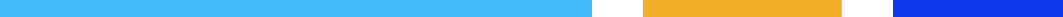 Organización comunal: ADE Producción de Apicultura de Sabalito de Coto Brus Código de registro: 3385Actividad socioproductiva: Apicultura y elaboración de productos derivados Servicios que ofrece: Capacitación sobre apicultura a los productores de la zona y compra de miel a los mismos productores como producto básico para la elaboración de productos derivados como cremas cosméticas, jabones y miel envasada para su distribución. Impactos en la comunidad: Generación de empleoAño de inicio de la actividad socioproductiva: 2012 Dirección: Brunca, Puntarenas, Coto Brus, Sabalito Persona de contacto: Luis Gustavo Chaves Mairena, representante de la Asociación de Desarrollo                                        Jerlyn Jiménez, Secretaria de la Junta Directiva Contacto: 2784-5248 – 8639-6905/ adepascb@yahoo.es Nivel de actividad productiva, según clasificación de Dinadeco: Nivel 1 Alianzas estratégicas: IMAS, UNA, Dinadeco, MAG, MEIC, JUDESUR, INA, PROCOMER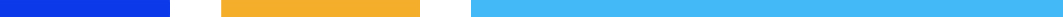 